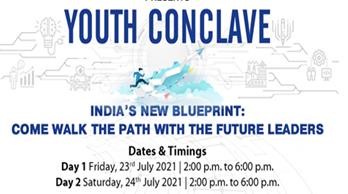 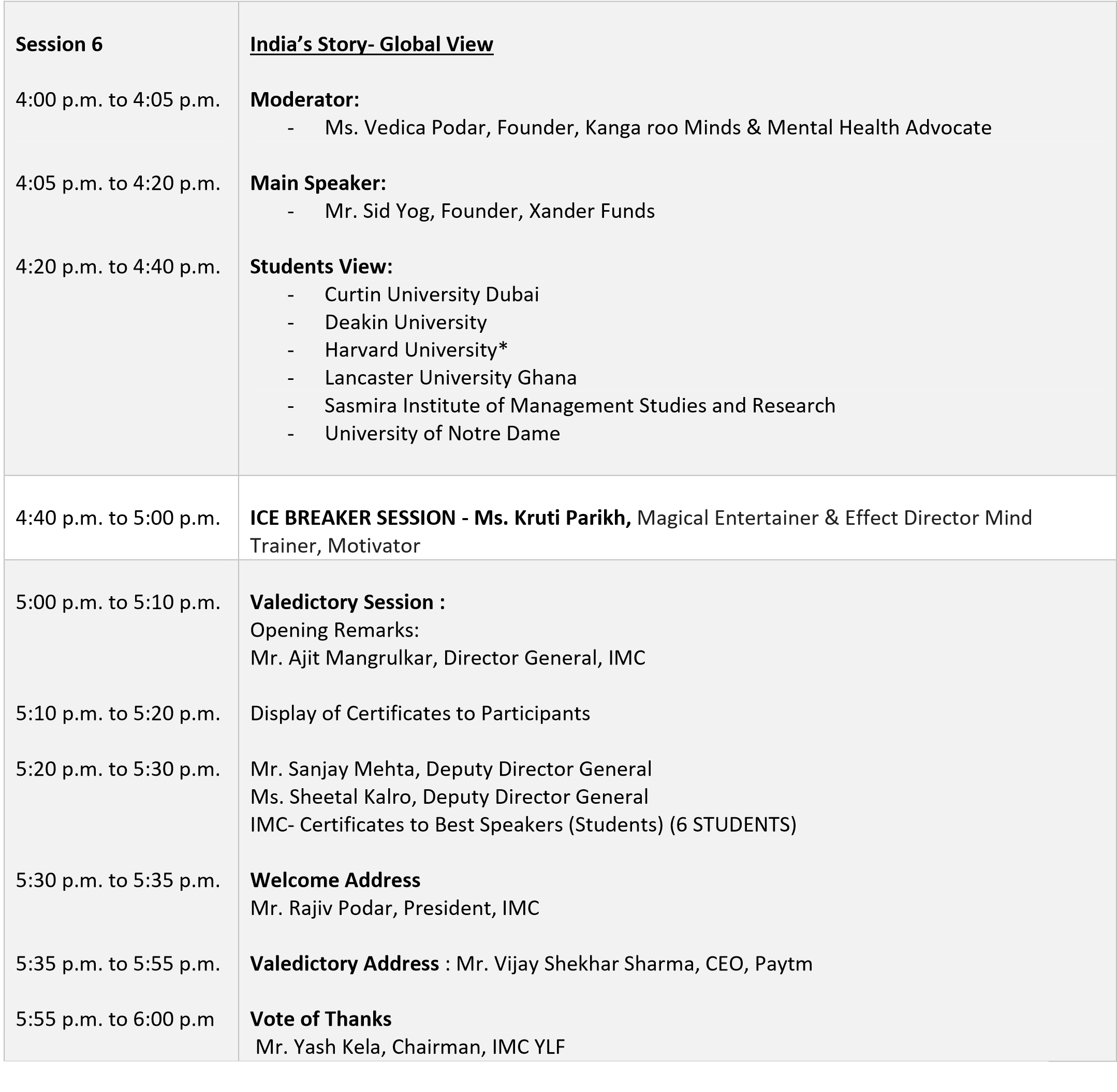 July 23, 2021- Day 1 2:00 p.m. to 6:00 p.m. Inaugural Session 2:00 p.m. to 2:05 p.m. 2:05 p.m. to 2:10 p.m. 2:10 p.m. to 2: 20 p.m 2:20 p.m. to 2:55 p.m 2:55 p.m. to 3:00 p.m INDIA’S NEW BLUEPRINT: Come walk the path with the Youth Future Leaders  Welcome Address: Mr. Rajiv Podar, President IMC  Theme Introduction  Mr. Yash Kela, Chairman, IMC YLF  Moderator: Mr. Varinder Bansal, Founder, Omkara Capital Panel Speakers: Ms. Priyanka Chaturvedi, Member of Parliament from Shiv Sena Mr. Jaykumar Jitendrasinh Rawal, Member of Parliament, Bhartiya Janata Party Mr. Milind Deora, Former Union Minister of Communication and Technology, Indian National CongressDr. Amol Kolhe, Member of Parliament of NCP* Vote of Thanks: Mr. Juzar Khorakiwala, President Elect, IMC.  Session1  3:00 p.m to 3:05 p.m. 3:05 p.m to 3:20 p.m. 3:20 p.m to 3:55 p.m. Skilling & Job Creation- The Way Ahead Moderator: Mr. Ameya Prabhu, Founder & MD, UAP Advisors Speaker:  Dr. Pramath Raj Sinha Founder & Chairman, Harappa Education Founder & Trustee, Ashoka University Students View: Amity University Aditya Institute of Management Studies & Research College of Social Work  - Nirmala Niketan  Indian Institute of Technology Indore (IIT Indore)  Kishinchand Chellaram College (KC-College)  RA Podar Institute of Management  South Indian Education Society (SIES) College of Management Studies  Sydenham College Of Commerce And Economics Symbiosis School of Economics         - 	 Shreemati Nathibai Damodar Thackersey SNDT College 3:55 p.m. to 4:00 p.m. ICE BREAKER SESSION  Session 2 4:00 p.m. to 4:05 p.m. 4:05 p.m. to 4:20 p.m. 4:20 p.m. to 4:55 p.m. Aspiration of New India  Moderator: Ms. Vidhi Doshi, CEO, Yahvi Communications Speaker: Mr. Sandeep Murthy, Founder and Managing Partner Lightbox Students View: Goa Institute of Management  HR College of Commerce an Economics KJ Somaiya College of Arts & Commerce N.L Dalmia Institute of Management Studies & Research Parul University Shri Vishwakarma Skill University Seth Gyaniram Bansidhar Podar College (G.B.Podar College) Symbiosis Institute of Business Management St. John College of Engineering and Management (SJCEM)  St  Thomas College, Palai 4:55 p.m. to 5:00 p.m. ICE BREAKER SESSION Session 3 5:00 p.m. to 5:05 p.m. 5:05 p.m. to 5:20 p.m 5:20 p.m. to 5:55 p.m Jugaad & Creativity – The Indian Advantage Moderator: Mr. Raghav Bubna, Head of Growth, Arrivae  Speaker: Mr Ramakant Sharma, CTO/COO/Founder, Livspace Students View: Bharatiya Vidya Bhavan's Usha & Lakshmi Mittal Institute of Management D.Y. Patil University School of Management Indian Institute of Technology Gandhi Nagar ( IIT Gandhi Nagar ) Indian Institute of Technology Goa (IIT Goa) Indian Institute of Management Bangalore (IIM Bangalore) Indian Institute of Space Science and Technology  Institute of Business Studies & Research  MIT World Peace University Pune  St. Xavier’s College  Vidyalankar Institute of Technology 5:55 p.m. to 6:00 p.m.  Concluding Remarks  July 24, 2021- Day 2 2:00 p.m. to 6:00 p.m. Session 4 2:00 p.m. to 2:05 p.m. 2:05 p.m. to 2:20 p.m. 2:20 p.m. to 2:55 p.m. Digital Infrastructure for New India Moderator: Mr.  Shardul Shah, Partner, M.A. Shah & Co. Speaker:  Mr. Mohandas Pai, Chairman, 3one4 Capital Students View: Don Bosco College Mannuthy Indian Institute of Technology Delhi (IIT Delhi)  Narsee Monjee Institute of Management Studies (NMIMS) Nagindas Khandwala  College of Commerce Arts and Management  Manipal Institute of Technology   Mody University of Science & Technology  SP Jain Institute of Management & Research Sophia College  Vivekanand Institute of Management Studies & Research  Veermata Jijabai Technological Institute (VJTI) 2:55 p.m. to 3:00 p.m. ICE BREAKER SESSION 	 Session 5 3:00 p.m to 3:05 p.m. 3:05 p.m to 3:20 p.m. 3:20 p.m to 3:55 p.m. Start-up India – A Way Forward Moderator: Mr. Angad Kapur, Senior Manager, Bain & Company  Speaker: Ms. Shradha Sharma, Founder & CEO Your Story Media Students View: Bhartiya Vidyapeeth Institute of Management Studies and Research - 	Don Bosco Arts and Science, Kannur University  - 	Gandhi Institute of Technology and Management. - 	Jamnalal Bajaj Institute of Management Studies Indian Institute of Technology Bombay ( IIT Bombay ) Indian Education Society’s' Management College and Research Centre Pillai College of Arts, Commerce and Science Symbiosis Centre for Entrepreneurship & Innovation St. Joseph's Degree & PG College XLRI- Xavier School of Management  3:55 p.m. to 4:00 p.m. ICE BREAKER SESSION 